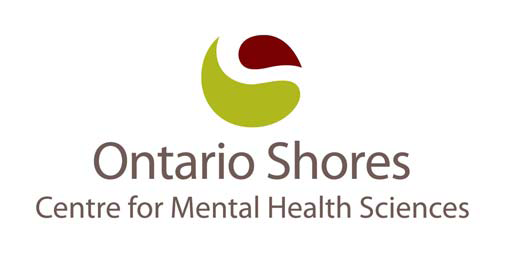 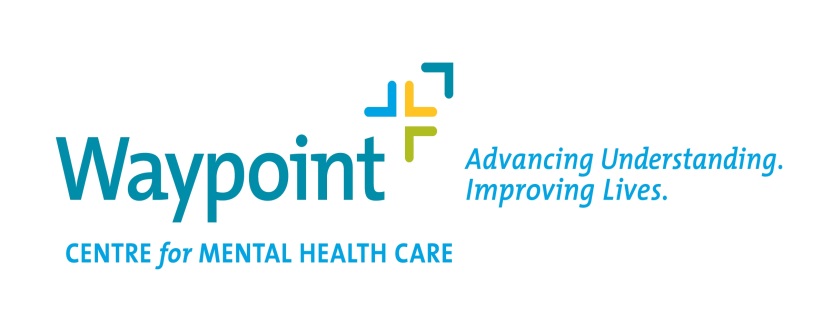 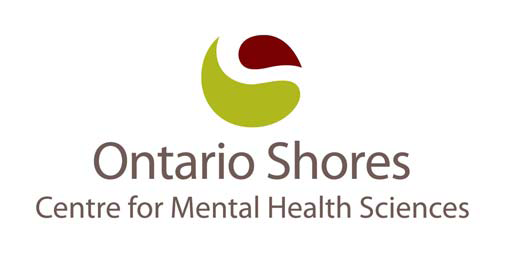 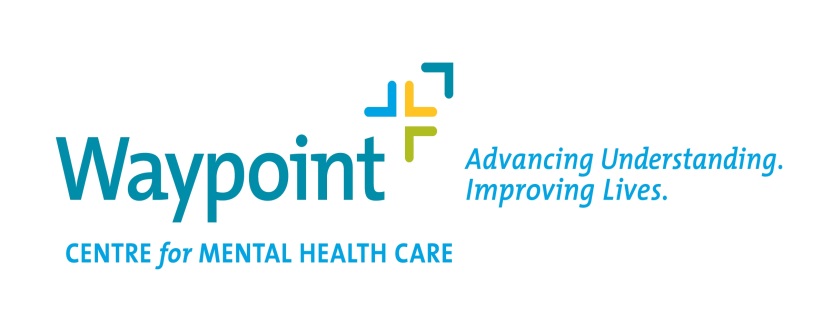 Retrospective Chart Review Application(REB application Adapted from Baycrest, UHN, Mount Sinai and Ontario Shores Hospitals)Instructions & Guidelines1. Does this research study involve contacting patients?    Yes		  No		If YES, then please complete the REB Application, Human Participants Research Application Form (TAHSN)If NO, then please complete this form, Retrospective Chart Review Application.You must provide justification for a waiver of consent. Note:  The REB may waive the requirement for participant consent and authorization if these criteria are met (see also PHIPA (2004) s. 44(3)):  a) the research purposes cannot be achieved without the information; b) it is impracticable to obtain consent; c) the information is used in a manner that will ensure its confidentiality; and d) the public interest in conducting the research exceeds the public interest in protecting the privacy of the individuals.2. All Investigators (including students) conducting retrospective review of health records are required to provide evidence of training for privacy protection of human participants prior to submission of this Application.  This requirement for training may be met by completing the brief web-based program at http://ethics.mcmaster.ca/chart/  - upon successful completion of the tutorial, print a certificate for your own record, provide a copy to the REB and enter the certificate number in the appropriate place on the Application.3. Submit the Application form, together with supporting documentation to Ms. Alison Townsend. Applications normally undergo a delegated review process.  Once the submission is approved, the REB will notify the Principal and Clinical Information Services (CIS) by email. The Principal Investigator is responsible for providing CIS with the REB approval letter, REB approved Study proposal and the Retrospective Chart Review Application. SECTION 1A:  Principal Investigator Information (Must be Waypoint Staff Member)SECTION 1A:  Principal Investigator Information (Must be Waypoint Staff Member)SECTION 1A:  Principal Investigator Information (Must be Waypoint Staff Member)SECTION 1A:  Principal Investigator Information (Must be Waypoint Staff Member)Name:Telephone #:TitleFax #Department:Wing/Floor/Room:EmailAddress Including Postal CodePrivacy Tutorial CertificateNumber SECTION 1B: Co-Investigator(s) Information (Attach additional pages if required)SECTION 1B: Co-Investigator(s) Information (Attach additional pages if required)SECTION 1B: Co-Investigator(s) Information (Attach additional pages if required)SECTION 1B: Co-Investigator(s) Information (Attach additional pages if required)Names(s)1.     2.     Telephone #1.     2.     Title1.     2.     Fax #1.     2.     Department & Wing/Floor/Room1.     2.     Email1.     2.     Address Including Postal Code1.     2.     Privacy Tutorial Certificate Number1.      2.     SECTION 1C: Data Abstractor(s) Information (Attach additional pages if required)SECTION 1C: Data Abstractor(s) Information (Attach additional pages if required)SECTION 1C: Data Abstractor(s) Information (Attach additional pages if required)SECTION 1C: Data Abstractor(s) Information (Attach additional pages if required)	 Same as Principal Investigator		 Same as Co-Investigator(s)	 Same as Principal Investigator		 Same as Co-Investigator(s)	 Same as Principal Investigator		 Same as Co-Investigator(s)	 Same as Principal Investigator		 Same as Co-Investigator(s)Name(s)1.      2.     Title1.     2.     Institution1.     2.     Telephone #1.     2.     Department/Division1.     2.     Email1.     2.     Address1.     2.     Privacy Tutorial Certificate Number1.     2.     SECTION 2A: Type of Data RequestSECTION 2A: Type of Data RequestSECTION 2A: Type of Data Request Diagnosis Demographic Information Aggregate OtherSECTION 2B:Data to be extracted fromNote: If data collected from Health Records, this form MUST be signed by the Director, Clinical Information Services      SECTION 2B:Data to be extracted fromNote: If data collected from Health Records, this form MUST be signed by the Director, Clinical Information Services      SECTION 2B:Data to be extracted fromNote: If data collected from Health Records, this form MUST be signed by the Director, Clinical Information Services       Health Records/Clinic/Office FilesSpecify:        Electronic DatabasesSpecify:       Outside InstitutionsSpecify:      OtherSpecify:      SECTION 3: Project SummarySECTION 3: Project SummarySECTION 3: Project SummarySECTION 3: Project SummarySECTION 3: Project SummarySECTION 3: Project SummarySECTION 3: Project SummarySECTION 3: Project SummarySECTION 3: Project SummaryProject TitleState the rationale, objectives and the question(s) this study will answer? Provide study summaryand outline analyses(maximum 250 words)*Attach detailed protocol separatelyRisks and benefits of the proposed study and how will you manage the risks?Specify the data to be collected  (attach data collection form)Proposed number ofPatients/ChartsProposed start date of project      /     /     (DD/MM/YYYY)      /     /     (DD/MM/YYYY)      /     /     (DD/MM/YYYY)      /     /     (DD/MM/YYYY) Proposed termination dateProposed termination date     /     /     (DD/MM/YYYY)     /     /     (DD/MM/YYYY)Date range of requested data under review (e.g. 22/01/1999 to 22/07/1999)Date range of requested data under review (e.g. 22/01/1999 to 22/07/1999)Start date     /     /     	(DD/MM/YYYY)     /     /     	(DD/MM/YYYY)     /     /     	(DD/MM/YYYY)End date

     /     /     	(DD/MM/YYYY)     /     /     	(DD/MM/YYYY)How will this be funded?How will this be funded? GrantSpecify funding source:       GrantSpecify funding source:       IndustrySponsor:       IndustrySponsor:       InternalSpecify funding source:       InternalSpecify funding source:       No Funding RequiredPlease address the following ethical concerns regarding access to confidential health information. The response to these issues should be sufficiently detailed and complete to allow the REB to determine the merit of the investigation and that sufficient protection is in place to protect the confidentiality and security of the information. Incomplete applications will be returned. All Study Personnel must sign the confidentiality agreement below.Please address the following ethical concerns regarding access to confidential health information. The response to these issues should be sufficiently detailed and complete to allow the REB to determine the merit of the investigation and that sufficient protection is in place to protect the confidentiality and security of the information. Incomplete applications will be returned. All Study Personnel must sign the confidentiality agreement below.SECTION 4: Information Protection - Patient Identifying DataSECTION 4: Information Protection - Patient Identifying DataIf personal health information is collected, used or disclosed, without consent from individuals to whom the information relates, explain why obtaining explicit consent would be impractical.        Yes           NoHow will relevant patient charts be identified?Have you already developed a list of specific patients?        Yes           NoIf yes, please indicate how patients were identified:           Will any identifying information be recorded?        Yes           NoIf yes, please justify the necessity for its collection:      Please indicate the type of patient identifying data (check all that apply) Full Name           Address           Telephone Number           Provincial HealthCard Number    Social Insurance Number           Medical RecordNumber           Full Date of Birth          Age or Year of Birth            Month andYear of Birth           Gender           Discharge date            Email addresses         Healthcare Provider e.g. Family Physician, VON Etc.)    Other (Specify)      Will individual identifiers be removed and data anonymised once the relevant data is collected?         Yes           NoIf no, please justify:Will this data be transferred external to Ontario Shores?        Yes           NoIs there a Data Sharing Agreement with the outside institution:     YES      NO     PendingHow will the confidentiality be protected? Is this a Multicentre Study?        Yes           NoIf yes, identify the coordinating site and the other sites and indicate the REB approval status:      Is there any anticipated linkage of the data to be collected with other data?        Yes           NoIf yes, please provide details and how will the linkage information be treated :Will the data be reported publicly?  (e.g. publication, seminar, conference etc.,)        Yes           NoPlease specify:      Will the data being collected be used now or in the future for Commercial purposes? Describe any Conflict of Interest (such as financial benefits, share ownership stock options etc.) by members of the research / team/institution/ sponsor Yes           No            N/AIf yes, please provide details: 

     How will security and confidentiality of the data be protected, maintained and retained?Confidentiality Agreement:THE FOLLOWING REPRESENTS THE TERMS  CONDITIONS UNDER WHICH THE HANDLING OF CONFIDENTIAL INFORMATION FOR THE PROJECT SHALL PROCEED.  THESE TERMS  CONDITIONS HAVE BEEN DRAFTED IN COMPLIANCE WITH THE PERSONAL HEALTH INFORMATION PROTECTION ACT  OTHER PRIVACY LEGISLATIONS.All information received or exchanged will be held in strict confidence.Information will not be used for any purpose other than for the project for which it was provided.  The information will be shared only with those individuals listed on this form, who are working directly on the project, except for authorized oversight of the study. Information use will comply with REB approved conditions, if any.No attempt will be made to contact any individual, directly or indirectly, unless the health information custodian first obtains the individual’s consent to being contacted (see PHIPA (2004) s. 44(6)e)Information will be kept in a location that is physically secure as per approved research protocol and to which access is given only to the individual(s) listed on this form.All direct identifiers will be segregated / stripped from clinical data; a unique study identifier (i.e. a randomly generated or meaningless ID number) will be assigned to each patient record; the Master list linking the ID with identifiable material will be stored in a separate computer file and/or physical location; and the Master list will be locked and password protected.No information will be stored on mobile devices without encryption.No information will be released outside the .Data sent or received electronically by the institution will require that the outside individuals/vendors enter into a confidentiality agreement before the data transfer takes place. The “Statement of Confidentiality” form must be signed, witnessed and returned to Clinical Information Services before providing access to any system/data. The “Statement of Confidentiality” form can be obtained from Clinical Information Services.Policies and procedures on the secure retention and secure destruction of information must be in place by the party undertaking the project.  It is strongly recommended that members of the research team and any individual(s) listed below read the Part IV, Sec 44(6)-“Compliance by Researcher” - http://www.e-laws.gov.on.ca/html/statutes/english/elaws_statutes_04p03_e.htmPublication of confidential information requires adherence to the following principles:The institution agrees to allow the publication of the information as it pertains to the project providing that the institution or its practices are not the main focus of the publication.  In cases where the publication focuses on the institution, the institution reserves the right to review and approve the use of this information prior to publication.The institution will be acknowledged within any publication as providing the source information in the following fashion: “The authors kindly acknowledge and thank authorities of Waypoint Centre for Mental Health Care for providing source information on health data for use on this research for the year (XXXX) (specify year)”.A copy of the publication will be given to the institution.In the event of a potential/suspect/or actual breach of privacy (lost/stolen), the Privacy Officer will be contacted within 1 business day. In the event of an actual breach, the Privacy Officer will also be notified in writing (S44(6)). A breach of institutional policy regarding access to information and protection of privacy may have serious consequences or be just cause for termination of my employment and/or affiliation with the institution. Personal Health Information that can easily identify a patient should not be published.NOTE: any mishandling or unauthorized use of study data will lead to cancellation of REB approval for the study. The undersigned hereby agree to these terms and conditions governing the handling of confidential information, and commits him /her to these terms and conditions: _______________________________                                        __     /     /     __Signature of the Principal Investigator                                      Date (DD/MM/YYYY)	  Signatures of all Study Team members (Co-investigator(s)/Data Abstractors):SECTION 6:		SECTION 6:		SECTION 6:		SECTION 6:		SECTION 6:		DIVISION/DEPARTMENT/PROGRAM MANAGER APPROVAL:	I have reviewed this proposal and approve this request.DIVISION/DEPARTMENT/PROGRAM MANAGER APPROVAL:	I have reviewed this proposal and approve this request.DIVISION/DEPARTMENT/PROGRAM MANAGER APPROVAL:	I have reviewed this proposal and approve this request.DIVISION/DEPARTMENT/PROGRAM MANAGER APPROVAL:	I have reviewed this proposal and approve this request.DIVISION/DEPARTMENT/PROGRAM MANAGER APPROVAL:	I have reviewed this proposal and approve this request.Division/Department/Program Manager Signature:Department:      Division/Department/Program Manager Signature:Department:      Print Name:Print Name:Date:     /     /     (DD/MM/YYYY)SECTION 7: REB Office Use Only      REB #                           SECTION 7: REB Office Use Only      REB #                           SECTION 7: REB Office Use Only      REB #                           SECTION 7: REB Office Use Only      REB #                           SECTION 7: REB Office Use Only      REB #                            Approved			 Not Approved		 Pending with revisions Approved			 Not Approved		 Pending with revisions Approved			 Not Approved		 Pending with revisions Approved			 Not Approved		 Pending with revisions Approved			 Not Approved		 Pending with revisionsComments:Comments:Comments:Comments:Comments:Signature of REB Chair or Designate:Print Name:           Print Name:           Date:     /     	/     	(DD/MM/YYYY)Date:     /     	/     	(DD/MM/YYYY)SECTION 8: Clinical Information Services (CIS) Office Use OnlySECTION 8: Clinical Information Services (CIS) Office Use OnlySECTION 8: Clinical Information Services (CIS) Office Use OnlySECTION 8: Clinical Information Services (CIS) Office Use OnlySECTION 8: Clinical Information Services (CIS) Office Use Only Approved                                 Not Approved Approved                                 Not Approved Approved                                 Not Approved Approved                                 Not Approved Approved                                 Not ApprovedComments:Comments:Comments:Comments:Comments:Signature of Director, CISPrint Name:      Print Name:      Date:      /      /     	               (DD/MM/YYYY)Date:      /      /     	               (DD/MM/YYYY)